НОВОВОРОНЦОВСЬКА РАЙОННА ДЕРЖАВНА АДМІНІСТРАЦІЯ ХЕРСОНСЬКОЇ ОБЛАСТІВІДДІЛ ОСВІТИН А К А ЗВід 28.11.2017 року                    		                                                                   № 227Про позачергове засідання атестаційної комісії     У ході інвентаризації особових справ педагогічних працівників було виявлено порушення  п.1.5, п.1.6, п.1.7. Типового положення про атестацію педагогічних працівників від 06.10.2010 №930. Відповідно до ст..50 Закону України «Про освіту», Типового положення про атестацію педагогічних працівників від 06.10.2010 №930, Змін до Типового положення про атестацію педагогічних працівників від 08.08.2013 року №1135НАКАЗУЮ:Провести 04 грудня 2017 року  позачергове засідання атестаційної комісії.Атестаційній комісії розглянути відповідність займаній посаді керівника ДНЗ :Жовтоног А.В.Білоус А.Б.Шевченко М.П.Атестаційній комісії розглянути відповідність займаній посаді заступника директора з НВР:Бендюк С.А.Малета І.М.Атестаційній комісії розглянути відповідність встановленій категорії педагогічним працівникам:Хріника О.О.Вдовенкова Г.І.Атестаційній комісії розглянути факт порушення Лівіцькою Л.Я. п.1.5, п.1.7 Типового положення про атестацію педагогічних працівників від 06.10.2010 №930.Провідному спеціалісту відділу освіти Ткачовій В.В. повідомити членам атестаційної комісії про позачергове засідання атестаційної комісії.Контроль за виконанням наказу залишаю за собою.Начальник відділу освіти                                                           Т.М. Фоменко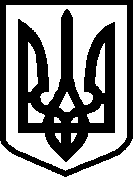 